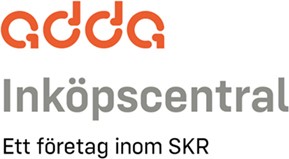 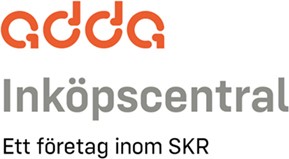 15. Delområde B2 - kontraktsvillkor15.1 Kontraktshandlingar och deras inbördes ordning	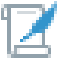 Det här kontraktsvillkoren gäller vid avrop som görs från Adda Inköpscentral AB:s (”inköpscentralen”) ramavtal Möbler inklusive tillhörande tjänster 2021, område B2 (”ramavtalet”).Kontraktsvillkoren reglerar förhållandet mellan upphandlande myndighet som är avropsberättigad inom ramavtalet (”den upphandlande myndigheten") och den leverantör som tilldelas kontrakt i avropet (”leverantören”). Med ”ramavtalsupphandlingen” avses den upphandling som har resulterat i ramavtalet.Vid avrop genom särskild fördelningsnyckel: Avrop görs enligt villkor som är fastställda på förhand. Det är därmed dessa – och inga andra – kontraktsvillkor som gäller mellan den upphandlande myndigheten och leverantören.Vid avrop med förnyad konkurrensutsättning: I avropet kan den upphandlande myndigheten precisera och vid behov komplettera ramavtalets villkor. De här kontraktsvillkoren är därmed generella regleringar som gäller om inget annat specifikt anges i den förnyade konkurrensutsättningen. I kontraktsvillkoren ingår följande handlingar:Handlingarna kompletterar varandra vid en tolkning av kontraktsvillkoren. Om avtalshandlingarna är motsägelsefulla gäller de i följande ordning, om inte omständigheterna uppenbarligen föranleder något annat.Skriftliga ändringar och tillägg till kontraktet med bilagor (upprättas vid behov under kontraktstiden)Kontraktet med bilagori avrop från särskild fördelningsnyckel består det av avropsförfrågan och leverantörens accept på att leverans enligt avropet kan skei avrop med förnyad konkurrensutsättning består det av avropsförfrågan och leverantörens avropssvarDessa kontraktsvillkorRamavtaletEventuella skriftliga förtydliganden till förfrågningsunderlag med bilagor i ramavtalsupphandlingenFörfrågningsunderlag med bilagor i ramavtalsupphandlingenEventuella skriftliga förtydliganden till anbud med bilagor i ramavtalsupphandlingenAnbud med bilagor i ramavtalsupphandlingenBilagor till kontraktsvillkoren: Bilaga  - Arbetsrättsliga villkor för arbetstagare som omfattas av TransportavtaletBilaga  - Arbetsrättsliga villkor för arbetstagare som omfattas av TräindustriavtaletBilaga  - Arbetsrättsliga villkor för arbetstagare som omfattas av Stoppmöbelindustriavtalet 15.2 Leverantörens åtaganden	15.2.1 De tjänster som kontraktet omfattar och leverantörens ansvar	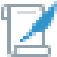 Leverantören ska tillhandahålla möbeltapetsering enligt de krav och villkor som angetts i avropsförfrågan.Ett kontrakt får komplettera ramavtalets villkor men inte avvika från dem. Om ett kontrakts villkor är sämre jämfört med villkoren i leverantörens anbud i ramavtalsupphandlingen, ska villkoren i anbudet istället gälla. Leverantören ska aktivt skaffa sig kännedom om och följa de lagar, förordningar, myndighetskrav, regler, normer, standarder och föreskrifter som vid var tid gäller för leverantörens verksamhet.Leverantören har det fullständiga ansvaret för att fullgöra alla åtaganden under kontraktet. Leverantören ska se till att på bästa sätt ta tillvara den upphandlande myndighetens intressen.Leverantören ska på egen bekostnad ha alla tillstånd m.m. som krävs för att leverantören ska kunna fullgöra sina åtaganden enligt kontraktet.15.2.2 Uppföljning och insyn	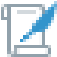 Leverantören ska ge den upphandlande myndigheten eller dess ombud tillträde till och insyn i sin eller underleverantörers verksamhet. Tillträdet ska ges i den utsträckning som krävs för att den upphandlande myndigheten ska kunna kontrollera att leverantören lever upp till sina åtaganden enligt kontraktet. Skyldigheten att ge tillträde och insyn gäller till och med ett år efter det att kontraktet har löpt ut.För uppföljning av de arbetsrättsliga villkoren i kontraktet kan den upphandlande myndigheten, eller dess ombud, komma att granska tidrapportering, scheman, lönespecifikationer och anställningsavtal. Sådan granskning ska vara förenlig med dataskyddsförordningen och andra gällande lagar och regler. Den upphandlande myndigheten eller dess ombud ska ha möjlighet att intervjua arbetstagare som omfattas av dessa villkor.15.2.3 Marknadsföring	Leverantören får inte hänvisa till kontraktet i sin marknadsföring på ett missvisande sätt eller på ett sätt som är oförenligt med den upphandlande myndighetens verksamhet eller värderingar.  15.2.4 Sekretess, informationssäkerhet och personuppgifter	Leverantören förbinder sig att följa de bestämmelser om sekretess i offentlighets- och sekretesslagen (2009:400), lagen om företagshemligheter (2018:558) eller vid var tid gällande annan tillämplig författning som gäller för den upphandlande myndigheten. Om leverantören behandlar personuppgifter för den upphandlande myndighetens räkning ska ett skriftligt personuppgiftsbiträdesavtal upprättas mellan den upphandlande myndigheten (personuppgiftsansvarig) och leverantören (personuppgiftsbiträde). Personuppgiftsbiträdesavtalet ska innehålla instruktioner om hur behandlingen får utföras och vilka informationssäkerhetskrav som gäller. Leverantören ska följa allmänna dataskyddsförordningen (EU) 2016/679 och lagen (2018:218) med kompletterande bestämmelser till EU:s dataskyddsförordning, dataskyddslagen, samt övriga vid var tid gällande bestämmelser om behandling av personuppgifter.Leverantören har bara rätt att bearbeta eller lagra personuppgifter i, eller överföra dem till, ett land som inte är medlem i EU eller EES om någon av följande förutsättningar är uppfylld:det finns en adekvat skyddsnivå i mottagarlandet,den registrerade har gett sitt samtycke till överföringen,de situationer som uttryckligen anges i allmänna dataskyddsförordningen och dataskyddslagen, ellerdet är tillåtet enligt föreskrifter eller särskilda beslut av svenska regeringen eller Datainspektionen p.g.a. att det finns tillräckliga garantier för att de registrerades rättigheter skyddas. Sådana garantier kan finnas genomstandardavtalsklausuler som EU‑kommissionen har godkänt, ellerbindande företagsinterna regler, så kallade Binding Corporate Rules.Om det blir aktuellt att föra över personuppgifter till tredje land ska leverantören uppvisa dokumentation för den upphandlande myndigheten som styrker att bestämmelsen är uppfylld innan överföring påbörjas.Leverantören ska göra villkoren gällande i avtal med sina underleverantörer.15.2.5 Redovisning av statistik	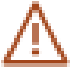 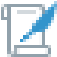 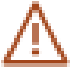 Statistik på sålda varor och tjänster ska redovisas till den upphandlande myndigheten senast 10 arbetsdagar efter begäran. Statistiken redovisas enligt Bilaga 03 - statistikmall och tillämplig flik.15.2.6 Leverans av tjänster	Leverantören ska tillhandahålla tjänster som uppfyller de krav som följer av den förnyade konkurrensutsättningen och förfrågningsunderlaget i ramavtalsupphandlingen, samt i övrigt fackmässigt.15.2.7 Arbetsrättsliga villkor	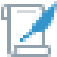 Arbetstagare som utför arbete enligt kontraktet ska minst ges de villkor som anges i bilagorna för respektive yrkeskategori, se "Villkor avseende arbetstid, lön och semester" nedan. Villkoren ska tillämpas så länge kontraktet är giltigt.Om leverantören anlitar en underleverantör vars arbetstagare utför arbete inom ramen för kontraktet, ska de arbetsrättsliga villkoren tillämpas även av underleverantörer som direkt medverkar vid kontraktets utförande. Det åligger leverantören att säkerställa att villkoren efterlevs av dessa underleverantörer.Villkor avseende arbetstid, lön och semesterDe arbetsrättsliga villkoren grundar sig på Transportavtalet, Träindustriavtalet respektive Stoppmöbelindustriavtalet. De arbetsrättsliga villkor som har tagits fram anges i bilagor för de yrkeskategorier som omfattas av kontraktet. Dessa är:Bilaga  - Villkor för arbetstagare som omfattas av Transportavtalet Bilaga  - Villkor för arbetstagare som omfattas av TräindustriavtaletBilaga  - Villkor för arbetstagare som omfattas av Stoppmöbelindustriavtalet Hur leverantören uppfyller de särskilda arbetsrättsliga kontraktsvillkorenLeverantören uppfyller de arbetsrättsliga villkoren genom att:tillämpa de villkor som anges ovan i "Villkor avseende arbetstid, lön och semester";tillämpa de villkor om lön, semester och arbetstid som följer av ett och samma centrala kollektivavtal som tillämpas i hela Sverige på motsvarande arbetstagare i den aktuella branschen;tillämpa de villkor om lön, semester och arbetstid som följer av ett och samma lokala kollektivavtal, som är slutet med stöd av ett centralt kollektivavtal som tillämpas i hela Sverige på motsvarande arbetstagare i den aktuella branschen och som leverantören är bunden av; ellertillämpa motsvarande villkor om arbets- och anställningsvillkor enligt lagen (1999:678) om utstationering av arbetstagare, om leverantören använder utstationerad arbetskraft enligt den lagen.Leverantören ska på begäran av den upphandlande myndigheten visa på vilket av ovanstående sätt och hur de särskilda arbetsrättsliga villkoren fullgörs av leverantören och dennes underleverantörer.Förändring av de arbetsrättsliga villkorenVillkoren avseende arbetstid, lön och semester i bilaga xx, xx och xx kan förändras under kontraktstiden om det centrala kollektivavtal som legat till grund för villkoren revideras. Inköpscentralen kommer att meddela leverantören om detta. Leverantören och dennes underleverantörer ska därefter tillämpa de justerade villkoren inom 30 kalenderdagar. Om leverantören åberopar en utstationeringssituation ska den vid varje tidpunkt följa de villkor som följer av lagen (1999:678) om utstationering av arbetstagare i dess senaste lydelse. Om den lagen ersätts av eller kompletteras med andra lagregler ska leverantören följa dessa.15.2.8 Systematiskt arbetsmiljöarbete	Leverantören ska vid utförande av kontrakt i Sverige säkerställa att ohälsa och olycksfall i arbetet förebyggs och att en tillfredsställande arbetsmiljö uppnås. Arbetet ska bedrivas i enlighet med AFS 2001:1 Systematiskt arbetsmiljöarbete och omfatta alla fysiska, psykologiska och sociala förhållanden som har betydelse för arbetsmiljön.Leverantören ska identifiera de grupper av arbetstagare som utför arbete inom ramen för kontraktet och särskilt beakta särskilt utsatta grupper, exempelvis minderåriga, migranter, personer med funktionshinder och gravida. Leverantören ska också särskilt beakta de olika villkoren och förutsättningarna för kvinnor och män.Om verksamheten är certifierad enligt ISO 45001, bedöms giltigt certifikat kompletterat med bevis avseende punkt 2 verifiera att punkt 1-2 efterlevs.15.2.9 Krav på tillsatta material och kemiska produkter i samband med 	renoveringLeverantören ska vid begäran tillgodose inköpscentralen med dokumentation som visar att 13.8.3.1 förfrågningsunderlaget uppfylls. Godtagbara bevis framgår för respektive delkrav i hållbarhetskrav.Leverantören ska vid begäran tillgodose inköpscentralen med dokumentation som visar att 13.8.3.1.1 förfrågningsunderlaget uppfyllsDet här villkoret tar bara sikte på de material och kemiska produkter som används i renoveringen. Den upphandlande myndigheten är själv ansvarig för att ha tillgång till hållbarhetsrelaterad information om ursprungsprodukt för de befintliga möblerna som ska renoveras eller tapetseras. 15.2.10 Tillgänglighetskrav	Leverantören ska vid urval av möbler och i samband med renovering av möbler kunna rådge beställaren utifrån den information som tillhandahålls gällande användares behov, egenskaper, förmågor och preferenser och föreslå lösningar utifrån parametrar som produktutformning, arbetsplatsutformning, funktion, material och färger. Målet är att uppnå en så god tillgänglighet som möjligt, exempelvis avseende framkomlighet, ljudmiljö och kontraster.15.2.11 Meddelande till den upphandlande myndigheten vid 	kontraktsbrottOm leverantören får skäl att anta att den på något sätt begår eller riskerar att begå ett kontraktsbrott, ska den omedelbart meddela den upphandlande myndigheten detta.15.3 Underleverantörer	Leverantören ansvarar för åtgärder, arbeten och leveranser från underleverantörer på samma sätt som för sitt eget arbete.15.4 Priser	Priser vid avrop som görs genom särskild fördelningsnyckelDe priser som framgår av ramavtalets prisbilagor ska tillämpas. Ytterligare kostnader utöver vad som uttryckligen framgår av kontraktsvillkoren och kontraktet får inte tillkomma.Priserna ska vara fasta under hela kontraktstiden. Priser vid avrop som görs genom förnyad konkurrensutsättning Priserna framgår av leverantörens avropssvar i den förnyade konkurrensutsättningen. Priserna  får inte överstiga de takpriser som gäller i ramavtalet.Ytterligare kostnader utöver vad som uttryckligen framgår av kontraktsvillkoren och kontraktet får inte tillkomma.Priserna ska vara fasta under hela kontraktstiden. 15.5 Fakturering och förfallotid	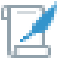 Fakturering ska ske elektroniskt enligt Peppol BIS Billing 3 eller av SFTI senast rekommenderade meddelandeversion.Utöver de lagstadgade kraven på fakturainnehåll, respektive kraven i anvisat elektroniskt format, ska fakturor innehålla uppgifter som stöder den upphandlande myndighetens automatiserade avstämning. Fakturan ska utöver de lagstadgade kraven innehålla följande:nödvändiga referenser ska anges;kontraktsnummer/kontraktsreferens;namnet eller projektnumret på ramavtalet som tillämpasobjekts-ID/referens till fakturerat objekt (vid periodisk faktura);avrops-/beställnings-/inköpsordernummer;kostnadsställe eller beställarens referens;debetfakturans fakturanummer ska framgår i kreditfaktura;den upphandlande myndighetens faktureringsadress;bolag/förvaltnings GLN;fakturerat belopp i SEK specificerat i eventuella delposter, inklusive brutto- och nettobelopp samt mervärdesskatt;vad tjänsten avser, leveransdatum; samtbetalningsvillkor och förfallodatum samt övriga i kontraktet angivna uppgifter.En faktura förfaller inte till betalning förrän den uppfyller kraven i a - g ovan.Leverantören ska skicka fakturan till den upphandlande myndigheten senast en månad efter leveransdatum.Faktura från leverantören ska omfatta även de delar av uppdraget som utförts av eventuella underleverantörer.Fakturor får inte överlåtas eller pantsättas utan att den upphandlande myndigheten har godkänt det skriftligt.Leverantören ska kreditera upplupna viten vid nästkommande fakturatillfälle.15.6 Om leverantören bryter mot kontraktet	15.6.1 Vite vid försening	Om leverantören är försenad med en tjänst har den upphandlande myndigheten rätt till vite. Vitet uppgår till 5 % av ordervärdet exklusive mervärdesskatt, för varje påbörjad vecka som förseningen varar.Om leverantören i god tid innan leveransdatum meddelar den upphandlande myndigheten om att leveransen beräknas bli försenad med viss tid och den upphandlande myndigheten godkänner det nya leveransdatumet, blir det till gällande leveransdatum.Vitet ska betalas under som längst 30 kalenderdagar.15.6.2 Avhjälpande och vite vid fel	Den upphandlande myndigheten ska reklamera en tjänst om den tjänst är felaktigt utförd enligt "Leverans av tjänster". Leverantören ska skyndsamt avhjälpa felet. Om felet inte avhjälps skyndsamt, har den upphandlande myndigheten rätt till vite. Vitet uppgår till 5 % av ordervärdet, exklusive mervärdesskatt, för varje vecka som felet fortfarande inte är avhjälpt, dvs. en korrekt tjänst har utförts. Vitet ska betalas under som längst 30 kalenderdagar.15.6.3 Hävning av kontrakt och skadestånd	Den upphandlande myndigheten får helt eller delvis häva ett kontrakt omleverantörens kontraktsbrott är av väsentlig betydelse. Ett kontraktsbrott ska exempelvis alltid anses vara av väsentlig betydelse näri. vite ska betalas för mer än 30 kalenderdagar enligt "Vite vid försening" eller "Avhjälpande och vite vid fel"; eller ii. högre priser än vad som gäller enligt kontraktet har tillämpats och leverantören inte har vidtagit rättelse inom tre veckor från det att den upphandlande myndigheten påpekat de felaktiga priserna för leverantören och begärt rättelse;leverantören inte inom 30 kalenderdagar efter den upphandlande myndighetens begäran har avhjälpt en sådan omständighet som hade kunnat vara en grund för att utesluta leverantören vid kontraktstillfället;leverantören enligt "Force Majeure" har varit befriad från skyldigheten att betala vite i 60 kalenderdagar.Den upphandlande myndigheten får dessutom med omedelbar verkan helt eller delvis häva kontraktet omdet kommer fram att leverantören vid fullgörandet av kontraktet har överträtt grundläggande mänskliga fri- och rättigheter;leverantören borde ha uteslutits på grund av överträdelser enligt 13 kap. 1 § LOU eller obetalda skatter och socialförsäkringsavgifter enligt 13 kap. 2 § första stycket LOU när kontraktet ingicks;leverantören har brutit mot kontraktet vid upprepade tillfällen;kontraktsbrottet inte kan avhjälpas;ramavtalet som ligger till grund för kontraktet hävs;det kommer fram att leverantören lämnade oriktiga uppgifter i avropssvaret som var av betydelse när kontraktet tilldelades; ellerleverantören har överlåtit kontraktet utan den upphandlande myndighetens godkännande och detta har orsakat myndigheten en väsentlig skada.En upphandlande myndighet som har hävt ett kontrakt som grundar sig på ramavtalet har rätt att undanta den aktuella leverantören vid kommande förnyade konkurrensutsättningar från ramavtalet.Om en upphandlande myndighet häver ett kontrakt, så har den också rätt till ersättning för eventuell skada enligt "Ansvar för skada".15.6.4 Frist för att påtala kontraktsbrott	Den upphandlande myndigheten förlorar rätten att åberopa leverantörens kontraktsbrott om den inte lämnar ett meddelande till leverantören om kontraktsbrottet inom 30 kalenderdagar efter det att myndigheten märkte kontraktsbrottet. 15.7 Grunder för förtida uppsägning	Den upphandlande myndigheten får med omedelbar verkan säga upp kontraktet till förtida upphörande omdet framgår av en domstols lagakraftvunna dom eller beslut att ramavtalet eller kontraktet har slutits i strid med upphandlingslagstiftningens bestämmelser om tillåtna ändringar av ramavtal eller kontrakt; ellerEU-domstolen i ett avgörande konstaterar att ingående av ramavtalet respektive kontraktet innebar ett allvarligt åsidosättande av EU-rätten.Vid uppsägning enligt denna punkt bortfaller parternas framtida skyldigheter.15.8 Ansvar och ansvarsbegränsningar	15.8.1 Ansvar för skada	Leverantören ansvarar för samtliga skador som leverantören, eller annan för vilken leverantören ansvarar, orsakar genom vårdslöshet. Om den upphandlande myndigheten gentemot tredje man görs ansvarig för sådan skada, ska leverantören hålla den upphandlande myndigheten skadeslös.Om leverantören enligt lag eller rättspraxis har ett längre gående ansvar för en skada, ansvarar leverantören oavsett föregående stycke för den uppkomna skadan.Parternas ansvar för person- eller sakskada begränsas till maximalt 500 000 kr per skadetillfälle och 1 000 000 kr per år.För ideella skador och rena förmögenhetsskador till registrerad som orsakas till följd av, eller i samband med, en överträdelse av personuppgiftsbiträdesavtal, dataskyddsförordningen, dataskyddslagen samt övriga vid var tid gällande bestämmelser om behandling av personuppgifter, bär den part som orsakar skadan ansvaret för skada som följer av ingånget personuppgiftsbiträdesavtal och därefter det ansvar för skada som följer av tillämplig dataskyddslagstiftning.Leverantörens ansvar för annan ren förmögenhetsskada än enligt ovan begränsas till 200 000 kr per skada och år.15.8.2 Försäkring	Leverantören ska under hela kontraktstiden ha försäkringar som täcker leverantörens ansvar enligt "Ansvar för skada".15.8.3 Ansvar vid grov vårdslöshet och uppsåt	Ansvarsbegränsningarna i "Ansvar för skada" gäller inte om leverantören har orsakat skadan genom grov vårdslöshet eller uppsåt. 15.9 Den upphandlande myndighetens åtaganden	15.9.1 Information och tillgång till möbler m.m.	Den upphandlande myndigheten ska ge leverantören information och tillgång till de möbler som ska repareras och om relevant tillgång till myndighetens lokaler, utrustning, system m.m. som är nödvändig för att leverantören ska kunna fullgöra sina åtaganden.15.9.2 Betalning	Den upphandlande myndigheten ska betala en faktura senast 30 kalenderdagar efter det att leverantören har skickat den till den upphandlande myndigheten förutsatt att leveransen har fullgjorts.15.10 Överlåtelse av kontrakt	Den upphandlande myndigheten får överlåta kontraktet till en annan juridisk person om den ska fullgöra de uppgifter som ligger på den upphandlande myndigheten vid kontraktets ingående.Leverantören får inte överlåta sina rättigheter eller skyldigheter enligt något kontrakt utan den upphandlande myndighetens medgivande.Sker en överlåtelse utan den upphandlande myndighetens medgivande har denne rätt att få betalt för den skada som överlåtelsen medfört.15.11 Ändringar och tillägg till kontraktet	Alla ändringar eller tillägg till kontraktet, inklusive eventuella bilagor, är giltiga och bindande mellan parterna endast om sådana ändringar och tillägg har gjorts skriftligen.Ändringar och tillägg till kontraktet som inte är tillåtna enligt upphandlingslagstiftningen är ogiltiga, men de påverkar inte kontraktets giltighet i övrigt.15.12 Force Majeure	Part är inte ansvarig för försening av, eller underlåtenhet att uppfylla, sina åtaganden enligt kontraktet i den mån fullgörandet hindras av en omständighet utom parts kontroll. Med sådan omständighet avses till exempel avtalsenlig konflikt på arbetsmarknaden, eldsvåda, krig, valutarestriktioner, uppror, upplopp, terroristdåd, explosion, lagstadgade hinder under förutsättning att sådan händelse eller omständighet direkt medför att den drabbade parten hindras att fullgöra alla eller en väsentlig del av sina skyldigheter enligt detta kontrakt. En avtalsenlig konflikt på arbetsmarknaden ska inte anses befrielsegrundande om leverantören själv är föremål för eller vidtar sådan konflikt. Befrielsegrund enligt denna punkt omfattar inte omständigheter som orsakas av parts vårdslöshet eller bristande uppfyllelse av parts åtaganden enligt kontraktet.För att part ska ha rätt att göra gällande en befrielsegrund enligt ovan ska denne skriftligen och utan dröjsmål underrätta den andra parten om att sådan omständighet har inträffat. Skriftligt meddelande ska också lämnas utan dröjsmål vid befrielsegrundens upphörande.Part är skyldig att vidta skäliga ansträngningar för att mildra omfattningen och effekten av åberopad befrielsegrund och återuppta fullgörandet av de förpliktelser som hindrats så snart det praktiskt kan ske.15.13 Meddelanden	Meddelanden ska översändas skriftligen till den kontaktperson(er) hos motparten som parterna har kommit överens om.Ett meddelande som har skickats med e-post ska anses ha kommit fram till mottagaren senast en arbetsdag efter att meddelandet har avsänts. Om meddelande istället avsänts med rekommenderat brev ska det anses ha kommit mottagaren till handa efter två arbetsdagar.15.14 Lagval och tvister	Svensk materiell rätt gäller för kontraktet.Tvister med anledning av kontrakt ska avgöras av svensk allmän domstol inom den domkrets där den upphandlande myndigheten har sitt säte.xxxxxxxxxxxx